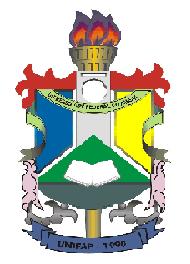 MINISTERIO DA EDUCAÇÃO Universidade Federal do Amapá́ – UNIFAPPró-Reitoria de Pesquisa e Pós-graduação - PROPESPG Programa de Pós-Graduação em Estudos de FronteiraANEXO A - MODELO PADRÃO DE CARTA DE RECOMENDAÇÃO DADOS PESSOAISNome Candidato: 
Nome Recomendante: 
Cargo: 
Instituição: 
Departamento onde atua:Maior formação: Ano:Instituição: Senhor(a) Recomendante, O/A candidato/a acima pretende realizar curso de Mestrado no Programa de Pós-Graduação em Estudos da Fronteira da Universidade Federal do Amapá (PPGEF/UNIFAP). Com base nas informações e observações confidenciais fornecidos por Vossa Senhoria, o PPGEF terá́ melhores condições de avaliar as potencialidades do/a postulante.De maneira breve, discorra sobre em qual contexto conheceu o/a candidato/a: De maneira breve, trace o perfil do potencial do/a candidato/a:Você atuou como:(  ) Professor(a) nas disciplinas. Quais?(  ) Orientador(a) na atividade de: (  ) Chefe ou superior em serviço no:(  ) Em outras atividades, tais como:Como classifica o candidato quando aos atributos indicados no quadro abaixo:
( )Excelente ( )Muito Bom ( )Bom ( )Regular ( )Fraco ( )Sem condições para avaliar Capacidade Intelectual: (  )Excelente (  )Muito Bom (  )Bom ( ) Regular (  )Fraco Motivação para estudos avançados: (  )Excelente (  )Muito Bom (  )Bom (  )Regular (  )Fraco Capacidade para trabalho individual: (  )Excelente (  )Muito Bom (  )Bom (  )Regular (  )Fraco Facilidade de expressão escrita: (  )Excelente (  )Muito Bom (  )Bom (  )Regular (  )Fraco Facilidade de expressão oral: (  )Excelente (  )Muito Bom (  )Bom (  )Regular (  )Fraco Iniciativa/Desempenho/Liderança: (  )Excelente (  )Muito Bom (  )Bom (  )Regular (  )Fraco Assiduidade/Perseverança: (  )Excelente (  )Muito Bom (  )Bom (  )Regular (  )Fraco Relacionamento com colegas e superiores: ( )Excelente (  )Muito Bom (  )Bom (  )Regular (  )Fraco Comparando este candidato com outros alunos e profissionais com quem lidou nos últimos dois anos, quanto à aptidão para realizar estudos e pesquisas, ele seria classificado como: (  )Excelente (  )Muito Bom (  )Bom (  )Regular (  )Fraco Acrescente outras informações que julguem necessárias: Assinatura do (a) Recomendante:Local:Data: